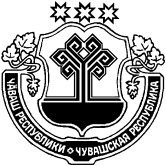 В соответствии с Федеральным законом от 02.03.2007 № 25-ФЗ «О муниципальной службе Российской Федерации» (ред. от 16.12.2019 № 432-ФЗ) и на основании протеста прокурора Красноармейского района от 25.03.2020 № 03-02-2020, Собрание депутатов Убеевского сельского поселения  Красноармейского района р е ш и л о:Внести в Положение о муниципальной службе Убеевского сельского поселения  Красноармейского района, утвержденное решением Собрания депутатов Убеевского сельского поселения  Красноармейского района Чувашской Республики от 11.04.2018 № С-28/6 (с изменениями, внесенными решениями Собрания депутатов Убеевского сельского поселения  Красноармейского района Чувашской Республики от 22.05.2019 № С-40/1,  от 27.06.2019  № С-41/2,  (далее по тексту – Положение), следующие изменения:    1) подпункт 2 пункта 5.1 Положения изложить в следующей редакции:   «2) участвовать в управлении коммерческой или некоммерческой организацией, за исключением следующих случаев:     а)  участие на безвозмездной основе в управлении политической партией, органом профессионального союза, в том числе выборным органом первичной профсоюзной организации, созданной в Убеевском сельском  поселении  Красноармейского района, аппарате избирательной комиссии Убеевского сельского поселения  Красноармейского района, участие в съезде (конференции) или общем собрании иной общественной организации, жилищного, жилищно-строительного, гаражного кооперативов, товарищества собственников недвижимости;    б) участие на безвозмездной основе в управлении некоммерческой организацией (кроме участия в управлении политической партией, органом профессионального союза, в том числе выборным органом первичной профсоюзной организации, созданной в Убеевском сельском  поселении  Красноармейского района,  аппарате избирательной комиссии в Убеевском сельском  поселении  Красноармейского района, участия в съезде (конференции) или общем собрании иной общественной организации, жилищного, жилищно-строительного, гаражного кооперативов, товарищества собственников недвижимости) с разрешения представителя нанимателя, которое получено в порядке, установленном законом Чувашской Республики;    в) представление на безвозмездной основе интересов Убеевского сельского поселения  Красноармейского района в совете муниципальных образований Чувашской Республики, иных объединениях муниципальных образований, а также в их органах управления;     г) представление на безвозмездной основе интересов Убеевского сельского поселения  Красноармейского района в органах управления и ревизионной комиссии организации, учредителем (акционером, участником) которой является Красноармейский район, в соответствии с муниципальными правовыми актами, определяющими порядок осуществления от имени Красноармейского района полномочий учредителя организации либо порядок управления находящимися в муниципальной собственности акциями (долями в уставном капитале);     д) иные случаи, предусмотренные федеральными законами;»; 2) дополнить пункт 5.1 Положения подпунктом 2.1 следующего содержания:      «2.1) заниматься предпринимательской деятельностью лично или через доверенных лиц;»;     3) абзац второй пункта 11.5 изложить в следующей редакции:«Порядок применения и снятия дисциплинарных взысканий определяется трудовым законодательством, за исключением случаев, предусмотренных Федеральным законом от 02.03.2007 № 25-ФЗ «О муниципальной службе Российской Федерации».»;      4) пункт 11.11 изложить в следующей редакции:«11.11. Взыскания, предусмотренные разделами 6, 8 и пунктом 11.4 настоящего Положения, применяются не позднее шести месяцев со дня поступления информации о совершении муниципальным служащим коррупционного правонарушения, не считая периодов временной нетрудоспособности муниципального служащего, нахождения его в отпуске, и не позднее трех лет со дня совершения им коррупционного правонарушения. В указанные сроки не включается время производства по уголовному делу.».    2. Настоящее решение вступает в силу после его официального опубликования в периодическом печатном  издании «Вестник Убеевского сельского поселения» Глава Убеевского сельского поселения                                                   Н.И.ДимитриеваЧĂВАШ  РЕСПУБЛИКИКРАСНОАРМЕЙСКИ РАЙОНẺЧУВАШСКАЯ РЕСПУБЛИКАКРАСНОАРМЕЙСКИЙ РАЙОН       УПИ САЛИ ПОСЕЛЕНИЙĚНДЕПУТАТСЕН ПУХĂВĚ ЙЫШĂНУ2020.04.14        С – 51/3  №Упи салиСОБРАНИЕ ДЕПУТАТОВ УБЕЕВСКОГО СЕЛЬСКОГО ПОСЕЛЕНИЯРЕШЕНИЕ14.04.2020        №  С – 51/3  с. УбеевоО внесении изменений в решение Собрания депутатов Убеевского сельского поселения  Красноармейского района Чувашской Республики от 11.04.2018  №  С-28/6